Министерство образования и науки Российской ФедерацииФедеральное государственное бюджетное образовательное учреждениевысшего образования«Курский государственный университет»		Колледж  коммерции,  технологий  и  сервиса				Методические рекомендации по написанию рефератапо ПМ 03 Сопровождение и продвижение программного обеспечения отраслевой направленностиМДК 03.01  Сопровождение и продвижение программного обеспечения отраслевой направленностиспециальности 09.02.05 Прикладная информатика (по отраслям)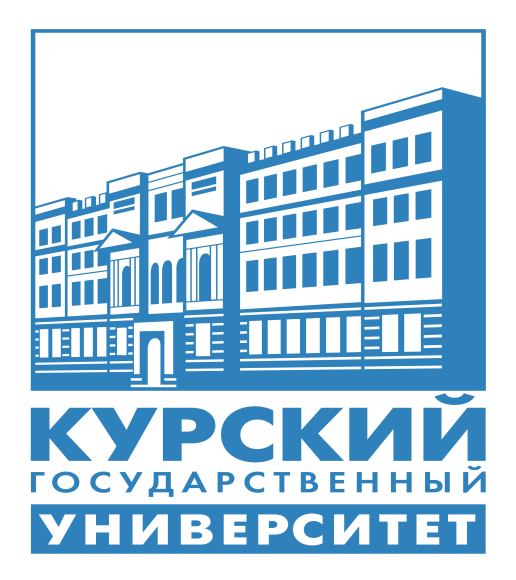 Составитель: Ефимцева И.Б.,преподаватель колледжа коммерции, технологий и  сервиса  ФГБОУ ВО «Курский государственный университет»Курск 2016Требования к содержанию и оформлению реферата Написание реферата является:-   одной из форм обучения студентов, направленной на  организацию и повышение уровня самостоятельной работы студентов;-   одной из форм научной работы обучающихся, целью которой является расширение научного кругозора студентов, ознакомление с методологией научного поиска.Реферат, как форма обучения обучающихся, - это краткий обзор максимального количества доступных публикаций по заданной теме, с элементами сопоставительного анализа данных материалов и с последующими выводами. При проведении обзора должна проводиться и исследовательская работа, но объем ее ограничен, так как анализируются уже сделанные предыдущими исследователями выводы и в связи с небольшим объемом данной формы работы.Темы рефератов определяются ПЦК Общеобразовательных дисциплин и математики и содержатся в программе профессионального модуля. Преподаватель рекомендует литературу, которая может быть использована для написания реферата.Целью написания рефератов является:привитие обучающимся навыков библиографического поиска необходимой литературы (на бумажных носителях, в электронном виде);привитие обучающимся навыков компактного  изложения мнения авторов и своего суждения по выбранному вопросу в письменной форме, научно грамотным языком и в хорошем стиле;приобретение навыка грамотного оформления ссылок на используемые источники, правильного цитирования авторского текста;выявление и развитие у обучающихся интереса к определенной научной и практической проблематике с тем, чтобы исследование ее в дальнейшем продолжалось в подготовке и написании курсовых и выпускной квалификационной работы и дальнейших научных трудах.Требования к содержанию:- материал, использованный в реферате, должен относится строго к выбранной теме;- необходимо изложить основные аспекты проблемы не только грамотно, но и в соответствии с той или иной логикой (хронологической, тематической, событийной и др.)- при изложении следует сгруппировать идеи разных авторов по общности точек зрения или по научным школам;- реферат должен заканчиваться подведением итогов проведенной исследовательской  работы: содержать краткий анализ-обоснование преимуществ той точки зрения по рассматриваемому вопросу, с которой Вы солидарны. Структура реферата1. Начинается реферат с титульного листа.Образец оформления титульного листа для реферата представлен в Приложении 1.2. За титульным листом следует Содержание. Содержание - это план реферата, в котором каждому разделу должен соответствовать номер страницы, на которой он находится.3. Текст реферата. Он делится на три части: введение, основная часть и заключение.а) Введение - раздел реферата, посвященный постановке проблемы, которая будет рассматриваться и обоснованию выбора темы.б) Основная часть - это звено работы, в котором последовательно раскрывается выбранная тема. Основная часть может быть представлена как цельным текстом, так и разделена на главы. При необходимости текст реферата может дополняться иллюстрациями, таблицами, графиками, но ими не следует "перегружать" текст.в) Заключение - данный раздел реферата должен быть представлен в виде выводов, которые готовятся на основе подготовленного текста. Выводы должны быть краткими и четкими. Также в заключении можно обозначить проблемы, которые "высветились" в ходе работы над рефератом, но не были раскрыты в работе.4.  Список использованных источников. В данном списке называются как те источники, на которые ссылается студент при подготовке реферата, так и все иные, изученные им в связи с его подготовкой. В работе должно быть использовано не менее 5 разных источников. Работа, выполненная с использованием материала, содержащегося в одном научном источнике, является явным плагиатом и не принимается. Оформление Списка использованных источников должно соответствовать требованиям библиографических стандартов.Объем и технические требования, предъявляемые к выполнению рефератаОбъем работы должен быть, как правило, не менее 15 и не более 20 страниц. Работа должна выполняться через полуторный интервал 14 шрифтом, размеры оставляемых полей: левое - 30 мм, правое - 10 мм, нижнее - 20 мм, верхнее - 20 мм.  Страницы должны быть пронумерованы (нумерация в верхней части страницы по центру). Расстояние между названием части реферата или главы и последующим текстом должно быть равно двум интервалам. Фразы, начинающиеся с "красной" строки, печатаются с абзацным отступом от начала строки, равным 1,5 см. При цитировании необходимо соблюдать следующие правила: текст цитаты заключается в кавычки и приводится без изменений, без произвольного сокращения цитируемого фрагмента (пропуск слов, предложений или абзацев допускается, если не влечет искажения всего фрагмента, и обозначается многоточием, которое ставится на месте пропуска) и без искажения смысла;каждая цитата должна сопровождаться ссылкой на источник, библиографическое описание которого должно приводиться в соответствии с требованиями библиографических стандартов.Реферат – письменная работа, выполняемая обучающимся в течение длительного срока (от недели до месяца).  Тематика внеаудиторной самостоятельной работы студентовПланирование процедуры развертывания ПО отраслевой направленностиРазвертывание ПО отраслевой направленности в мультиязычной средеИспользование групповой политики для устранения ПОИспользование политик ограничения использования ПОИспользование виртуализации для тестирования профессионального ПОКоммуникационные особенности СМИ при использовании их на профессиональных специализированных рынкахВиды рекламы, используемые в работе на профессиональных специализированных рынках Составление рекламных сообщений. Коммуникативная эффективность рекламного сообщения и коммуникативная эффективность выбранного каналаОценка экономической эффективности коммуникацийТехнология «CRM: Управление обслуживанием»CRM-система «клиентская база»Характеристика техники контроля удовлетворенности клиентов, регистрация и разбор жалоб в CRM-системеХарактеристика методики управления обслуживанием клиентовСПИСОК РЕКОМЕНДОВАННОЙ ЛИТЕРАТУРЫОсновные источники: Васильев Р.Б. Управление развитием информационных систем [Электронный ресурс] / Р.Б. Васильев, Г.Н. Калянов, Г.А. Лёвочкина. — Электрон. текстовые данные. — М.: Интернет-Университет Информационных Технологий (ИНТУИТ), 2016. — 507 c. — 2227-8397. — Режим доступа: http://www.iprbookshop.ru/62828.htmlЧеркашин П.А. Стратегия управления взаимоотношениями с клиентами (CRM) [Электронный ресурс] / П.А. Черкашин. — Электрон. текстовые данные. — М.: Интернет-Университет Информационных Технологий (ИНТУИТ), 2016. — 420 c. — 978-5-94774-643-3. — Режим доступа: http://www.iprbookshop.ru/52212.htmlИнтернет ресурсы:      Методы верификации программного обеспечения. В.В. Кулямин. Институт системного программирования РАЕН – Москва, 2009/ http://www.ict.edu.ru/Образовательный портал: http\\www.edu.bd.ruОбразовательный портал: http\\www.edu.sety.ruСвободная энциклопедия http://ru.wikipedia.orgУчебная мастерская:  http://info-system.ru/main.htmlДополнительные источники:Ехлаков Ю.П. Планирование и организация вывода программного продукта на рынок [Электронный ресурс]: учебное пособие / Ю.П. Ехлаков. — Электрон. текстовые данные. — Томск: Томский государственный университет систем управления и радиоэлектроники, Эль Контент, 2017. — 121 c. — 978-5-4332-0258-0. — Режим доступа: http://www.iprbookshop.ru/72161.htmlИнформационные технологии и управление предприятием [Электронный ресурс] / В.В. Баронов [и др.]. — Электрон. текстовые данные. — Саратов: Профобразование, 2017. — 327 c. — 978-5-4488-0086-3. — Режим доступа: http://www.iprbookshop.ru/63813.htmlЛипаев В.В. Документирование сложных программных комплексов [Электронный ресурс]: электронное дополнение к учебному пособию «Программная инженерия сложных заказных программных продуктов» (для бакалавров) / В.В. Липаев. — Электрон. текстовые данные. — Саратов: Вузовское образование, 2015. — 115 c. — 2227-8397. — Режим доступа: http://www.iprbookshop.ru/27294.htmlЛипаев В.В. Экономика программной инженерии заказных программных продуктов [Электронный ресурс]: дополнение к учебному пособию «Программная инженерия сложных заказных программных продуктов» (для бакалавров) / В.В. Липаев. — Электрон. текстовые данные. — Саратов: Вузовское образование, 2015. — 139 c. — 2227-8397. — Режим доступа: http://www.iprbookshop.ru/27303.htmlПРИЛОЖЕНИЕ 1Образец оформления титульного листаМинистерство образования и науки Российской ФедерацииФедеральное государственное бюджетное образовательное учреждениевысшего образования«Курский государственный университет»Колледж  коммерции,  технологий  и  сервисаРЕФЕРАТ по ПМ.03 Сопровождение и продвижение программного обеспечения отраслевой направленности МДК.03.01 Сопровождение и продвижение программного обеспечения отраслевой направленностиПо теме 												Выполнен обучающимся(ейся) 								                                                 (Ф.И.О. полностью)         	4 инф «А»_________________________         (группы)Программа подготовки специалистов среднего звена по специальности			09.02.05 Прикладная информатика (по отраслям)		(шифр и наименование специальности)Форма обучения  	очная					ФИО преподавателя      ____________________			                                                      (И.О. Фамилия)                                                      Курск 2017